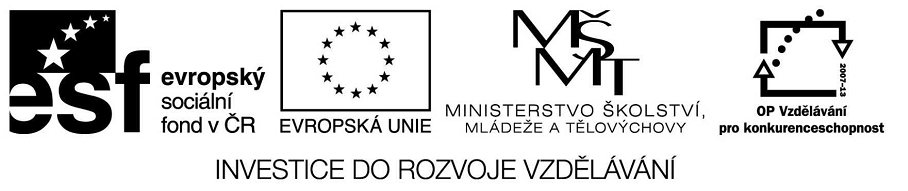 VY_32_INOVACE_23_05Základní vzdělávání – Jazyk a jazyková komunikace – Anglický jazykNázev materiálu – Food Anotace –  Žáci procvičují na obrázcích anglické názvy pro jídlo a odpovídají na jednoduché                     otázkyAutor -  Mgr. Radek HulvaJazyk – angličtina, češtinaOčekávaný výstup – žák umí odpovědět na jednoduché otázky, pracuje s dvojjazyčným                                     slovníkem,používá věty v základních životních situacíchSpeciální vzdělávací potřeby - žádnéKlíčová slova –  food, breakfast, lunch, favourite, likeDruh učebního materiálu – pracovní listDruh interaktivity - aktivitaCílová skupina - žákStupeň a typ vzdělávání – základní vzdělávání – první stupeňTypická věková skupina – 11 – 12 letCelková velikost -  262 kBFood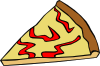 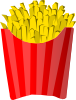 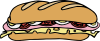 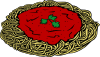 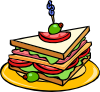 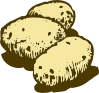 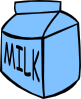 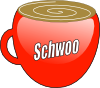 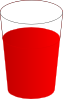 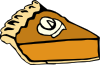 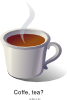 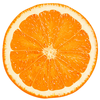 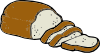 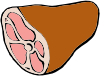 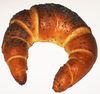 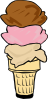 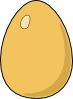 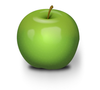 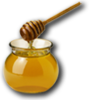 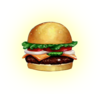 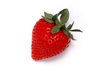 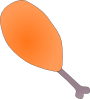 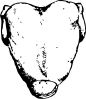 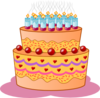 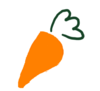 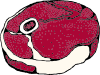 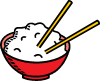 Zdroje obrázků:[cit. 2012-10-01]. Dostupné pod licencí Public domain na WWW:<http://www.clker.com/clipart-162861.html> <http://www.clker.com/clipart-6977.html> <http://www.clker.com/clipart-6967.html> <http://www.clker.com/clipart-49336.html< <http://www.clker.com/clipart-164070.html> <http://www.clker.com/clipart-177598.html> <http://www.clker.com/clipart-152734.html> <http://www.clker.com/clipart-155695.html> <http://www.clker.com/clipart-187453.htm <http://www.clker.com/clipart-162861.html> <http://www.clker.com/clipart-6977.html> <http://www.clker.com/clipart-6967.html> <http://www.clker.com/clipart-49336.html< What do you usuallyhave for breakfast?What do you normally have for Sunday lunch ? What ´s your favourite food?What do you usually eat in fast food ?What drinks are there in the pictures?What´s your favourite dessert ?What kinds of fruit are the in the pictures?What can you cook by your own ?